Açıklamalar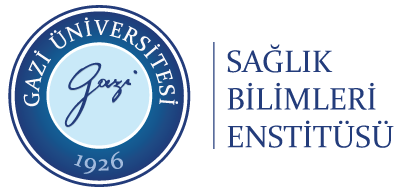 Örgün Eğitim Tezsiz Yüksek Lisans Programı KESİN KAYIT FORMUÖrgün Eğitim Tezsiz Yüksek Lisans Programı KESİN KAYIT FORMUÖrgün Eğitim Tezsiz Yüksek Lisans Programı KESİN KAYIT FORMUÖrgün Eğitim Tezsiz Yüksek Lisans Programı KESİN KAYIT FORMUÖrgün Eğitim Tezsiz Yüksek Lisans Programı KESİN KAYIT FORMUÖğrencininÖğrencininÖğrencininÖğrencininÖğrencinin  Aşağıda bilgileri bulunan Enstitünüz tezsiz yüksek lisans programına kayıt hakkı kazandım. Beyan ettiğim tebligat adreslerimde (adres, telefon, e-mail) değişiklik olması durumunda 7 gün içerinde sistem üzerinden veya Enstitünüze şahsen müracaatla güncelleme yapacağımı kabul ve taahhüt ederim.      Kesin kaydımın yapılabilmesi hususunda, gereğini arz ederim.  Aşağıda bilgileri bulunan Enstitünüz tezsiz yüksek lisans programına kayıt hakkı kazandım. Beyan ettiğim tebligat adreslerimde (adres, telefon, e-mail) değişiklik olması durumunda 7 gün içerinde sistem üzerinden veya Enstitünüze şahsen müracaatla güncelleme yapacağımı kabul ve taahhüt ederim.      Kesin kaydımın yapılabilmesi hususunda, gereğini arz ederim.  Aşağıda bilgileri bulunan Enstitünüz tezsiz yüksek lisans programına kayıt hakkı kazandım. Beyan ettiğim tebligat adreslerimde (adres, telefon, e-mail) değişiklik olması durumunda 7 gün içerinde sistem üzerinden veya Enstitünüze şahsen müracaatla güncelleme yapacağımı kabul ve taahhüt ederim.      Kesin kaydımın yapılabilmesi hususunda, gereğini arz ederim.  Aşağıda bilgileri bulunan Enstitünüz tezsiz yüksek lisans programına kayıt hakkı kazandım. Beyan ettiğim tebligat adreslerimde (adres, telefon, e-mail) değişiklik olması durumunda 7 gün içerinde sistem üzerinden veya Enstitünüze şahsen müracaatla güncelleme yapacağımı kabul ve taahhüt ederim.      Kesin kaydımın yapılabilmesi hususunda, gereğini arz ederim.  Aşağıda bilgileri bulunan Enstitünüz tezsiz yüksek lisans programına kayıt hakkı kazandım. Beyan ettiğim tebligat adreslerimde (adres, telefon, e-mail) değişiklik olması durumunda 7 gün içerinde sistem üzerinden veya Enstitünüze şahsen müracaatla güncelleme yapacağımı kabul ve taahhüt ederim.      Kesin kaydımın yapılabilmesi hususunda, gereğini arz ederim.NumarasıNumarasıNumarasıTarih …./…./201…İmzasıAdı SoyadıAdı SoyadıAdı SoyadıTarih …./…./201…İmzasıAnabilim DalıAnabilim DalıAnabilim DalıTarih …./…./201…İmzasıKayıt DönemiKayıt DönemiKayıt Dönemi2017-2018 Bahar2017-2018 BaharEnstitü Kayıt TarihiEnstitü Kayıt TarihiEnstitü Kayıt Tarihi18/01/201818/01/2018Kesin Kayıt BelgeleriKesin Kayıt BelgeleriKesin Kayıt BelgeleriKesin Kayıt BelgeleriKesin Kayıt BelgeleriEk:13 adet beyaz arka fonlu biyometrik-vesikalık fotoğraf3 adet beyaz arka fonlu biyometrik-vesikalık fotoğraf3 adet beyaz arka fonlu biyometrik-vesikalık fotoğraf3 adet beyaz arka fonlu biyometrik-vesikalık fotoğrafEk:2Nüfus cüzdanı fotokopisi (Yabancı Uyruklular; pasaportun aslı ve fotokopisi)Nüfus cüzdanı fotokopisi (Yabancı Uyruklular; pasaportun aslı ve fotokopisi)Nüfus cüzdanı fotokopisi (Yabancı Uyruklular; pasaportun aslı ve fotokopisi)Nüfus cüzdanı fotokopisi (Yabancı Uyruklular; pasaportun aslı ve fotokopisi)Ek:3Erkek adaylar için son 1 ay içerisinde alınmış Askerlik Durum BelgesiErkek adaylar için son 1 ay içerisinde alınmış Askerlik Durum BelgesiErkek adaylar için son 1 ay içerisinde alınmış Askerlik Durum BelgesiErkek adaylar için son 1 ay içerisinde alınmış Askerlik Durum BelgesiEk:4ALES belgesi veya eşdeğeri olarak kabul edilen sonuç belgesi. (Son 5 yıl geçerli)ALES belgesi veya eşdeğeri olarak kabul edilen sonuç belgesi. (Son 5 yıl geçerli)ALES belgesi veya eşdeğeri olarak kabul edilen sonuç belgesi. (Son 5 yıl geçerli)ALES belgesi veya eşdeğeri olarak kabul edilen sonuç belgesi. (Son 5 yıl geçerli)Ek:5ÖSYM Yabancı Dil Sınav Sonuç Belgesi (Son 5 yıl geçerli), (program şartlarına bakınız)ÖSYM Yabancı Dil Sınav Sonuç Belgesi (Son 5 yıl geçerli), (program şartlarına bakınız)ÖSYM Yabancı Dil Sınav Sonuç Belgesi (Son 5 yıl geçerli), (program şartlarına bakınız)ÖSYM Yabancı Dil Sınav Sonuç Belgesi (Son 5 yıl geçerli), (program şartlarına bakınız)Ek:6Lisans diplomasının aslı ve fotokopisi.Yurt dışı mezunlar YÖK denklik belgesi diploması aslı ve yeminli tercüme ile Türkçe tercümesiLisans diplomasının aslı ve fotokopisi.Yurt dışı mezunlar YÖK denklik belgesi diploması aslı ve yeminli tercüme ile Türkçe tercümesiLisans diplomasının aslı ve fotokopisi.Yurt dışı mezunlar YÖK denklik belgesi diploması aslı ve yeminli tercüme ile Türkçe tercümesiLisans diplomasının aslı ve fotokopisi.Yurt dışı mezunlar YÖK denklik belgesi diploması aslı ve yeminli tercüme ile Türkçe tercümesiEk:7Lisans mezuniyeti not dökümü aslı.
Yurt dışı mezunlar not dökümü aslı ve yeminli tercüme ile Türkçe tercümesi.Lisans mezuniyeti not dökümü aslı.
Yurt dışı mezunlar not dökümü aslı ve yeminli tercüme ile Türkçe tercümesi.Lisans mezuniyeti not dökümü aslı.
Yurt dışı mezunlar not dökümü aslı ve yeminli tercüme ile Türkçe tercümesi.Lisans mezuniyeti not dökümü aslı.
Yurt dışı mezunlar not dökümü aslı ve yeminli tercüme ile Türkçe tercümesi.Ek:8Tezsiz programlar için ders saat ücreti 200.-TL  (en az 5 ders, 15 saat karşılığı 3.000.-TL) Banka dekontu. (Gazi Ün. Halkbank Tezsiz YL Program Ödemeleri ) (EFT yapılamaz)Tezsiz programlar için ders saat ücreti 200.-TL  (en az 5 ders, 15 saat karşılığı 3.000.-TL) Banka dekontu. (Gazi Ün. Halkbank Tezsiz YL Program Ödemeleri ) (EFT yapılamaz)Tezsiz programlar için ders saat ücreti 200.-TL  (en az 5 ders, 15 saat karşılığı 3.000.-TL) Banka dekontu. (Gazi Ün. Halkbank Tezsiz YL Program Ödemeleri ) (EFT yapılamaz)Tezsiz programlar için ders saat ücreti 200.-TL  (en az 5 ders, 15 saat karşılığı 3.000.-TL) Banka dekontu. (Gazi Ün. Halkbank Tezsiz YL Program Ödemeleri ) (EFT yapılamaz)Ek:9Yabancı uyruklu adayların Türkçe' den başarılı olduğunu gösterir 100'lük not karşılığını gösteren en az C1 düzeyi TÖMER belgesinin aslı.Yabancı uyruklu adayların Türkçe' den başarılı olduğunu gösterir 100'lük not karşılığını gösteren en az C1 düzeyi TÖMER belgesinin aslı.Yabancı uyruklu adayların Türkçe' den başarılı olduğunu gösterir 100'lük not karşılığını gösteren en az C1 düzeyi TÖMER belgesinin aslı.Yabancı uyruklu adayların Türkçe' den başarılı olduğunu gösterir 100'lük not karşılığını gösteren en az C1 düzeyi TÖMER belgesinin aslı.Ek:10Ön-kayıt Başvuru Formu ÇıktısıÖn-kayıt Başvuru Formu ÇıktısıÖn-kayıt Başvuru Formu ÇıktısıÖn-kayıt Başvuru Formu ÇıktısıTebligat AdreslerimTebligat AdreslerimTebligat AdreslerimTebligat AdreslerimTebligat AdreslerimAdresAdresTelefonTelefon0 (_ _ _ )0 (_ _ _ )0 (_ _ _ )E-mail: E-mail:                                                  @                                                 @                                                 @Öğrenci Numaranızı Öğrenmek İçin…....:  http://onkayit.gazi.edu.tr/enstitu/Öğrenci Bilgi Sistemi Girişi İçin…............:  https://ogrenci.gazi.edu.tr/ogrenci/Öğrenci Şifreniz…………………………..: TC Kimlik Numaranızın Son 6 rakamıdır.Ders Seçimleri……………………………..: Öğrenci bilgi sistemi üzerinden 1-2 Şubat 2018’de  seçip onay vereceksiniz.Öğrenci Kimliğiniz ……………..…………: Yaklaşık 2 ay sonra hazır olduğunda ilan edilecektir.Askerlik Tecil Başvurusu için…………….:  SBE- Form 1’i doldurunuz.Askerlik Tecil Başvuru sonuçları………...: Yaklaşık 45 gün sonra cevabı gelir. E-mail adresinize gönderilir.